Phi Lambda Sigma - Beta Beta Chapter                                                  Due: Sunday, January 15th, 11:59 PM2022-2023 Membership Application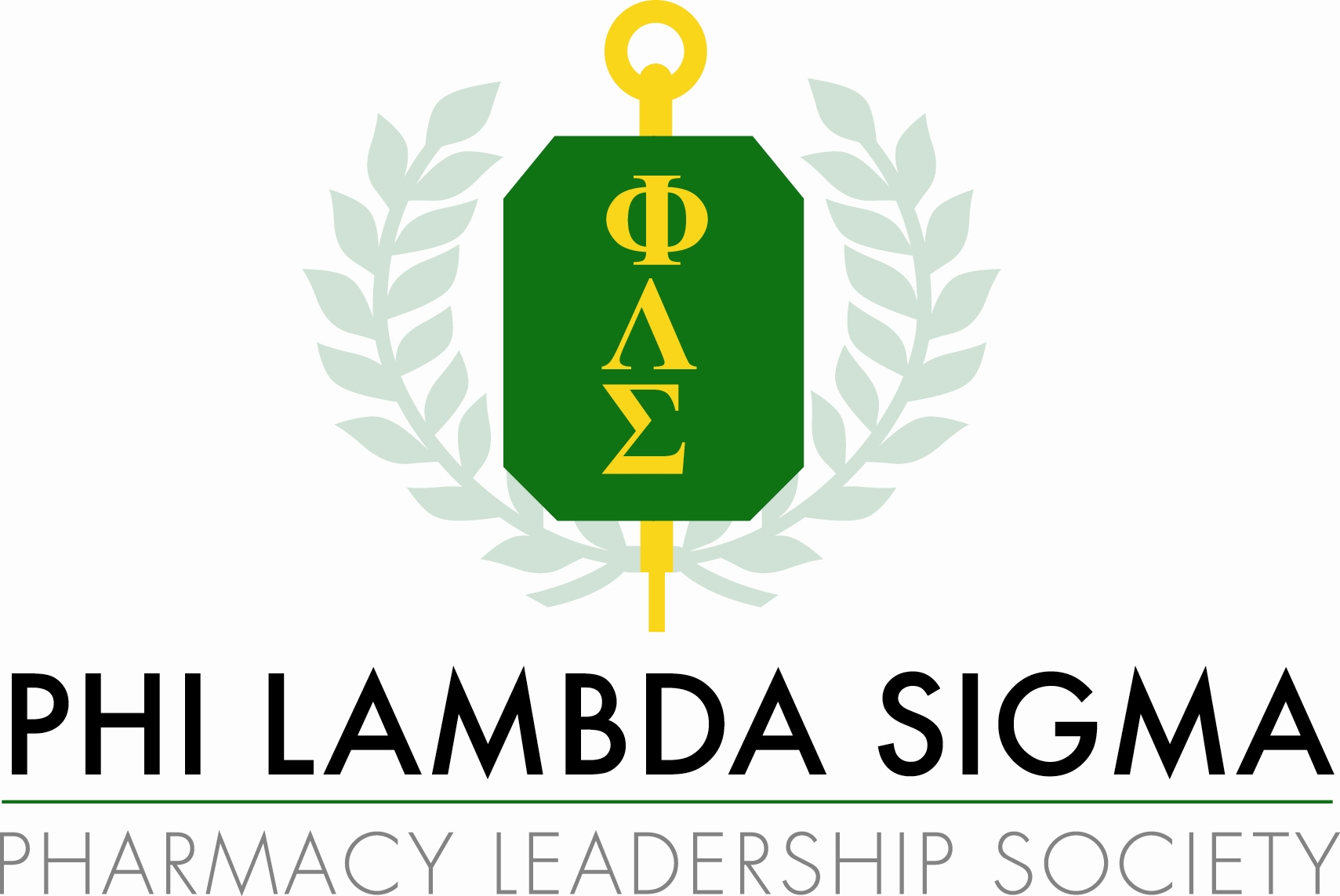 Eligibility: Candidates must have participated in advancing the profession of pharmacy through demonstrated leadership in local, state or national professional pharmacy circles.Examples include (but are not limited to): lead intern at workplace, board member of RCO, TA in pharmacy school, lead in CAPSLEAD, coordinator for an elective course, lead of P&T team/monograph project/study design, etc.**Please review your application before submission, as incomplete applications or applications with significant errors in spelling or grammar may not be reviewed by PLS members.**Please save the document as “app_firstname_lastname” (i.e. app_Jeremy_Lam) and email it to ucsfplsapplication@gmail.com by Sunday January 15th, 2023 @ 11:59pm.Use Subject Line: [PLS 2023] Application SubmissionSection 1: EssaysThe following questions will be used to assess your pharmacy leadership experiences. Please answer question 1 (mandatory) and then choose 2 of the 3 remaining questions to answer. If more than 3 questions are answered only the first 3 will be assessed.Mandatory Essay Question1. Describe a time when you played a leadership role in an event, an activity, a department or work unit, or a project related to the profession of pharmacy. Describe how you led the efforts. (500 words max)Choose 2 of the following 3 questions to answer. If more than 3 questions are answered only the first 3 will be assessed. (Please delete the question you did not answer)2. Write about a time when you failed. How did it happen? How did you handle it? (300 words max)3. Describe one of your passions within the field of pharmacy and a potential leadership role you could envision yourself serving in the future (precepting students, becoming a SOP faculty, serving on the CSHP Board of Directors at the state or local level, becoming the CEO of Genentech, chairing the P&T committee, etc). (300 words max) 4. What does leadership mean to you? (300 words max)Section 2: Pharmacy Leadership ActivitiesList the key leadership roles that you have taken on as a student pharmacist, and your accomplishments and/or contributions within that role. In addition to UCSF activities, you may describe activities outside of UCSF that relate to pharmacy or healthcare.  Feel free to copy and paste the following template boxes to accommodate the number of positions you wish to describe.  Please list your activities in the order of importance to you - starting with the most important at the top.  3. List any awards or distinctions you have received during pharmacy school, particularly those that recognize your dedication, service, or leadership in the advancement of pharmacy (optional).4: Please list the name of your nominator and your professional relationship with them. 5.  By e-signing below, I hereby agree that I am in good academic standing with all P’s and max 1 Y. I give permission to the Office of Student & Curricular Affairs to confirm my academic standing status with PLS.Signature (type name here to acknowledge statement above): Name:Graduation YearTitle:Organization:Description of org:   Time Frame:Responsibilities:Accomplishments:Title:Organization:Description of org:   Time Frame:Responsibilities:Accomplishments:Title:Organization:Description of org:   Time Frame:Responsibilities:Accomplishments:Title:Organization:Description of org:   Time Frame:Responsibilities:Accomplishments: